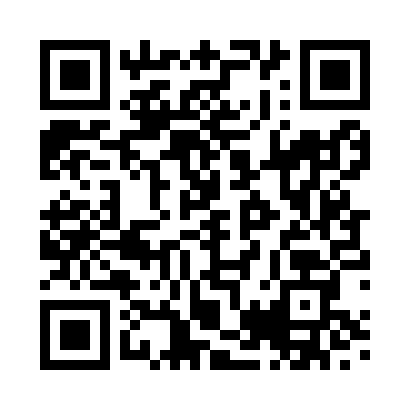 Prayer times for Ferrybridge, West Yorkshire, UKSat 1 Jun 2024 - Sun 30 Jun 2024High Latitude Method: Angle Based RulePrayer Calculation Method: Islamic Society of North AmericaAsar Calculation Method: HanafiPrayer times provided by https://www.salahtimes.comDateDayFajrSunriseDhuhrAsrMaghribIsha1Sat2:524:411:036:419:2511:142Sun2:524:401:036:419:2611:153Mon2:524:401:036:429:2811:164Tue2:514:391:046:439:2911:165Wed2:514:381:046:439:3011:176Thu2:514:371:046:449:3111:177Fri2:514:371:046:449:3211:188Sat2:504:361:046:459:3311:189Sun2:504:361:046:469:3311:1910Mon2:504:351:056:469:3411:1911Tue2:504:351:056:479:3511:2012Wed2:504:351:056:479:3611:2013Thu2:504:351:056:479:3611:2114Fri2:504:341:056:489:3711:2115Sat2:504:341:066:489:3711:2216Sun2:504:341:066:499:3811:2217Mon2:504:341:066:499:3811:2218Tue2:504:341:066:499:3911:2219Wed2:504:341:076:499:3911:2320Thu2:514:341:076:509:3911:2321Fri2:514:351:076:509:3911:2322Sat2:514:351:076:509:4011:2323Sun2:514:351:076:509:4011:2324Mon2:524:361:086:509:4011:2425Tue2:524:361:086:509:4011:2426Wed2:524:361:086:519:3911:2427Thu2:534:371:086:519:3911:2428Fri2:534:381:086:519:3911:2429Sat2:534:381:096:519:3911:2430Sun2:544:391:096:509:3911:24